Autorización de Imágenes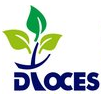 DATOS DEL (padre/madre o tutor) Apellidos:Nombre:DNI:DATOS DE LOS PARTICIPANTES: Apellidos:Nombre:Curso actual:Autorización para fotografías, vídeos y publicación de imágenes:	Autorizo	No autorizoQue el alumno/a mencionado/a anteriormente, sea fotografiado/a o grabado/a por los profesores y responsables de la actividad de los Colegios Diocesanos y que dichas imágenes puedan ser publicadas en la página web oficial, plataforma etwinning y cuentas oficiales de Twitter, Facebook e Instagram de los Colegios Diocesanos con fines únicamente pedagógicos.